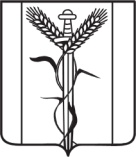 АДМИНИСТРАЦИЯКРАСНОАРМЕЙСКОГО СЕЛЬСКОГО ПОСЕЛЕНИЯ
ЕЙСКОГО РАЙОНАП О С Т А Н О В Л Е Н И Е                                                                  п. КомсомолецОб отмене особого противопожарного режима в границах населенных пунктов на территории Красноармейского сельского поселения Ейского районаРуководствуясь Федеральным законом от 21 декабря 1994 года               № 69 - ФЗ «О противопожарной безопасности», Федеральным законом                      от 6 октября 2003 года № 131 - ФЗ «Об общих принципах организации местного самоуправления Российской Федерации» и Уставом Красноармейского сельского поселения Ейского района, в связи с завершением летнего пожароопасного периода и установившейся низкой температурой воздуха  п о с т а н о в л я ю:1. Отменить с 16 ноября 2020 года особый противопожарный режим в границах населенных пунктов на территории Красноармейского сельского поселения Ейского района.2. Постановление администрации Красноармейского сельского поселения Ейского района от 22 июня 2020 года № 41 «О введении особого противопожарного режима в границах населенных пунктов на территории Красноармейского сельского поселения Ейского района» признать утратившим силу.3. Общему отделу администрации Красноармейского сельского поселения Ейского района (Дубовка) обнародовать настоящее постановление в специально установленных местах в соответствии с Порядком опубликования (обнародования) муниципальных правовых актов и разместить на официальном сайте Красноармейского сельского поселения Ейского района в информационно-телекоммуникационной сети «Интернет».4. Постановление вступает в силу со дня его обнародования.Глава сельского поселения                                                                    А.А. Бурнаев от           16.11.2020 г.№            88